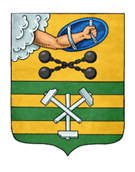 ПЕТРОЗАВОДСКИЙ ГОРОДСКОЙ СОВЕТ24 сессия 28 созываРЕШЕНИЕот 5 июня 2019 г. № 28/24-471О внесении изменения в Решение Петрозаводского городского Совета от 20.12.2017 № 28/11-241 «О порядке определения размера арендной платы за использование земельных участков, находящихся в муниципальной собственности Петрозаводского городского округа»Во исполнение протеста прокурора города Петрозаводска на Решение Петрозаводского городского Совета от 20.12.2017 № 28/11-241 «О порядке определения размера арендной платы за использование земельных участков, находящихся в муниципальной собственности Петрозаводского городского округа» Петрозаводский городской СоветРЕШИЛ:Внести следующие изменения в приложение к Порядку определения размера арендной платы за использование земельных участков, находящихся в муниципальной собственности Петрозаводского городского округа, утвержденному Решением Петрозаводского городского Совета от 20 декабря 2017 года № 28/11-241 «О порядке определения размера арендной платы за использование земельных участков, находящихся в муниципальной собственности Петрозаводского городского округа»: 1. Пункт 1 дополнить абзацем следующего содержания:«земельных участков, предоставленных физическим, имеющим право на освобождение от уплаты земельного налога в соответствии с муниципальным правовым актом Петрозаводского городского округа, устанавливающим налоговые льготы. При этом арендная плата подлежит расчету с применением значения коэффициента, указанного в настоящем пункте, на основании заявления и документов, подтверждающих право на освобождение от уплаты земельного налога, с 1 числа месяца, следующего за месяцем, в котором арендатор земельного участка обратился в Администрацию Петрозаводского городского округа с заявлением о пересмотре размера арендной платы;».2. В пункте 7 абзац третий исключить.Председатель Петрозаводскогогородского Совета                                   Г.П. БоднарчукГлава Петрозаводского городского округа                          И.Ю. Мирошник